บันทึกข้อความส่วนราชการ   คณะครุศาสตร์  มหาวิทยาลัยราชภัฏนครสวรรค์ที่   ครุฯ ............................		            วันที่.............................................  เรื่อง  ขออนุญาตลงทะเบียนเรียนล่าช้า      เรียน  อธิการบดีมหาวิทยาลัยราชภัฏนครสวรรค์ กกกกกกกกข้าพเจ้า.................................................รหัส....................................สาขาวิชา...................................สังกัดคณะ..................................................ชั้นปีที่........................................หลักสูตรครุศาสตรบัณฑิต ภาคปกติกกกกกกกกข้าพเจ้าขอลงทะเบียนเรียนในภาคเรียนที่............ปีการศึกษา......................ล่าช้า เนื่องจาก............................................................................................................................................................................................................................................................................................................................................................ข้าพเจ้ามีความประสงค์ขอลงทะเบียนเรียนล่าช้า รายวิชาดังนี้ ก              1.รหัสวิชา.......................................................................................................................................                   รายวิชา.......................................................................................................................................                   อาจารย์ผู้สอน........................................................................ลงนาม..........................................ก              2.รหัสวิชา.......................................................................................................................................                   รายวิชา.......................................................................................................................................                   อาจารย์ผู้สอน........................................................................ลงนาม..........................................ก              3.รหัสวิชา.......................................................................................................................................                   รายวิชา.......................................................................................................................................                   อาจารย์ผู้สอน........................................................................ลงนาม..........................................กกกกกกกกจึงเรียนมาเพื่อโปรดพิจารณา					              ลงชื่อ..........................................................			                                     (..................................................................)	              	                                                เบอร์โทรศัพท์.............................................................	  หมายเหตุ : แนบเอกสารดังนี้1. เอกสารสอบประกันคุณภาพ English                  2. เอกสารสอบประกันคุณภาพคอมพิวเตอร์3. หนังสือส่งตัวออกฝึกสอน                                4. โครงสร้างการศึกษา5. สำเนาใบลงชื่อปฏิบัติงานที่โรงเรียนฝึกสอน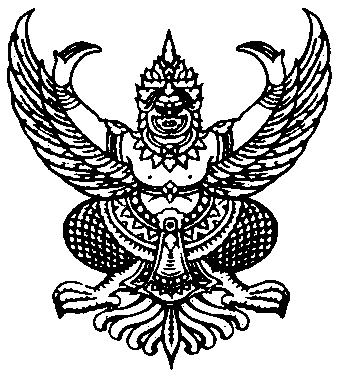 